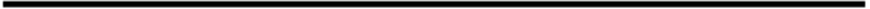 DAFTAR RIWAYAT HIDUPDATA PRIBADINama Lengkap		: MaesarohNama Panggilan		: Mae / MaesaJenis Kelamin			: PerempuanTinggi / Berat badan		: 162 cm / 46 kgTempat, tanggal lahir		: Jakarta, 11 Februari 1995Kewarganegaraan		: IndonesiaStatus Perkawinan		: Belum menikahAgama				: IslamAlamat				: Jl.Kalibaru Barat 7 no.39 Rt 07 / 05  Kecamatan Cilincing, Kelurahan Kalibaru  Jakarta Utara 14110Telepon / Hp			: 085966236684Email				: maeaesa11@gmail.comPENDIDIKAN FORMAL2001 - 2007 			SDN Cilincing 06 Pagi2007 - 2010			SMPN 30 Jakarta2010 - 2013			SMAN 13 Jakarta				Jurusan : IPS2013 - sekarang 		Universitas Negeri Jakarta				Jurusan : Manajemen Pemasaran				IPK terakhir : 3,20PENDIDIKAN Non Formal2001-2004			Kursus Bahasa Inggris di ECC2010				Kursus BIMBEL di Nurul Fikri2010-2012			Kursus Bahasa Inggris di LIAPENGALAMAN KERJA Mei 2014 – Maret 2015	SPG Event di Demo Power IndonesiaJuni  2014			Food & Beverage di Event PRJ Juni 2015			SPG di PT Masjati GarmentamaNovember 2015 		QC CHRONUS di Markplus Insight Inc.Juni – September 2016	PKL di PT Pelabuhan Tanjung Priok (IPC Pelindo II)KEGIATAN LAINNYAKEMAMPUAN1.	Menulis2.	Mampu berbahasa Indonesia dengan baik dan memahami EYD3.	Mampu berbahasa Inggris4.	Mampu mengoperasikan Ms. Word dan Ms. Excel5.	Pekerja keras dan bertanggung jawabNoKegiatan lainnya TahunTempat 1Panitia Badan Semi Otonom Kelompok Studi Ekonomi IslamFebruari 2014Universitas Negeri Jakarta2Seminar National Lecturer Series 2014Agustus 2014Kementrian Pendidikan dan Kebudayaan3Seminar in Youth investment Training“How to Manage Your Financial Plan”Oktober 2014Universitas Negeri Jakarta4AEC Seminar“Membangun Karakter Pemuda dalam Menghadapi MEA 2015”November 2014Universitas Negeri Jakarta5Seminar Internasional“Building Distinctive Advantage Through Strategic Academic Collaborations Towards an ASEAN Economic Community By 2015”November 2014Universitas Negeri Jakarta6Panitia Diskusi Ilmiah Forum Doktor Uiversitas Negeri JakartaApril 2015Universitas Negeri Jakarta7Seminar DUTA KANKER #WARRIOR OF HOPE18 Februari 2016Universitas Negeri Jakarta